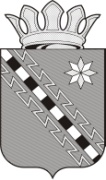 АДМИНИСТРАЦИЯ МАЛОВИШЕРСКОГО МУНИЦИПАЛЬНОГО РАЙОНАНОВГОРОДСКОЙ ОБЛАСТИПОСТАНОВЛЕНИЕг. Малая ВишераВ соответствии с Положением об Общественном Совете Администрации Маловишерского муниципального района, утвержденным постановлением Администрации муниципального района от 06.12.2012 №1019,ПОСТАНОВЛЯЮ:1. Утвердить прилагаемый состав Общественного Совета Администрации Маловишерского муниципального района.2. Опубликовать постановление в бюллетене «Возрождение». Глава администрации 	  Н.А.МасловУТВЕРЖДЕН							постановлением Администрации							муниципального района 									от  31.05.2022 № 504СОСТАВОбщественного Совета Администрации Маловишерского                         муниципального района_________________________________от 31.05.2022№504Об утверждении   состава Общественного Совета Администрации Маловишерского муниципального районаСелезнева Е. Г.- директор ОАУСО «Маловишерский комплексный центр социального обслуживания населения», председатель Общественного Совета Администрации Маловишерского муниципального района;Исаева С.В.- директор МБУК «Маловишерский районный краеведческий музей», заместитель председателя Общественного Совета Администрации Маловишерского муниципального района;Члены:Егорова С.А.- член профсоюзной организации работников народного образования и науки Российской Федерации;Ефимова Л.А.- директор МБУК «Межпоселенческая библиотечная система Маловишерского района»;Михайлова Г.Ф.- пенсионер;Петров В.Ю.- член Маловишерской районной общественной организации инвалидов Новгородской областной организации «Общероссийское общество инвалидов»;Соловьева О.Г.- председатель Маловишерской районной организации Новгородской областной общественной организации ветеранов (пенсионеров) войны, труда, вооруженных сил и правоохранительных органов.